අල්  කුර්ආන්සූරා බනු ඉස්රායිල්17-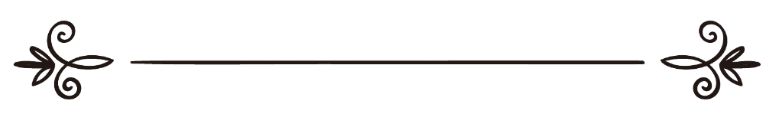 මාහිර ටී රම්ඩීන්සිංහල බසින්ඉස්ලාම් හවුස් වෙබ් අඩවියේ සංස්කාරක මණ්ඩලයවිචාරයترجمة القرآن الكريم سورة الإسراء - بني اسرائيل -(17)<السنهالية>القرآن الكريم ترجمة: ماهر رمدينمراجعة:محمد آساد و نخبة من العلماء الكبار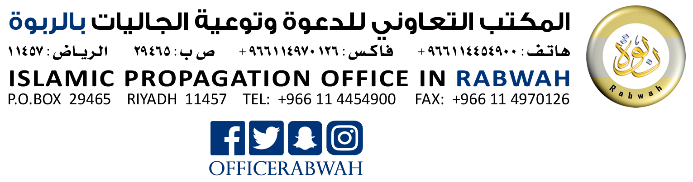 17 සූරත් බනී ඉස්රාඊල් (ඉස්රාඊල් දරුවෝ)මක්කාවෙහි දී පහළ වූවකි.    ආයාත් 111 කි.17 සූරත් බනී ඉස්රාඊල් (ඉස්රාඊල් දරුවෝ)මක්කාවෙහි දී පහළ වූවකි.    ආයාත් 111 කි.بِسْمِ اللهِ الرَّحمنِ الرَّحِيْمِඅපරිමිත දයාන්විත අසමසම කරුණාන්විත අල්ලාහ්ගේ නාමයෙනි.بِسْمِ اللهِ الرَّحمنِ الرَّحِيْمِඅපරිමිත දයාන්විත අසමසම කරුණාන්විත අල්ලාහ්ගේ නාමයෙනි.1-8. ප්‍රාතිහාර්යමත් ඉස්රා ගමන හා ඉස්රාඊල් දරුවන්ගේ ඉතිහාසයෙන් බිඳක්.1-8. ප්‍රාතිහාර්යමත් ඉස්රා ගමන හා ඉස්රාඊල් දරුවන්ගේ ඉතිහාසයෙන් බිඳක්.අපගේ සංඥාවන් ඔහුට පෙන්වනු පිණිස (මක්කාහ්වේ පිහිටි) මස්ජිදුල් හරාම්හි සිට ඒ අවට අපි සමෘද්ධිමත් කළ (ජෙරුසලමේ පිහිටි) මස්ජිදුල් අක්සා දක්වා තම ගැත්තා ව එක් රාත්‍රියක ගමන් කෙරෙව්වා වූ ඔහු (අල්ලාහ්) සුවිශුද්ධය. නියත වශයෙන්ම ඔහුමය සර්ව ශ්‍රාවක. සර්ව නිරීක්ෂක.سُبْحَانَ الَّذِي أَسْرَىٰ بِعَبْدِهِ لَيْلًا مِنَ الْمَسْجِدِ الْحَرَامِ إِلَى الْمَسْجِدِ الْأَقْصَى الَّذِي بَارَكْنَا حَوْلَهُ لِنُرِيَهُ مِنْ آيَاتِنَا ۚ إِنَّهُ هُوَ السَّمِيعُ الْبَصِيرُ {1}තවද අපි මූසාට දේව ග්‍රන්ථය පිරිනැමුවෙමු. නුඹලා මගෙන් තොර ව භාරකරුවකු නොගනු යැයි පවසා ඉස්රාඊල්ගේ දරුවන්ට එය මග පෙන්වීමක් බවට පත් කළෙමු.وَآتَيْنَا مُوسَى الْكِتَابَ وَجَعَلْنَاهُ هُدًى لِبَنِي إِسْرَائِيلَ أَلَّا تَتَّخِذُوا مِنْ دُونِي وَكِيلًا {2}නූහ් සමග අප ඉසිලූ අයගේ පරපුරනි!. නියත වශයෙන්ම ඔහු කෘතවේදී ගැත්තෙකු විය.ذُرِّيَّةَ مَنْ حَمَلْنَا مَعَ نُوحٍ ۚ إِنَّهُ كَانَ عَبْدًا شَكُورًا {3}තවද නුඹලා මහපොළොවේ දෙවරක් කලහකම් කරනු ඇතැයි ද නුඹලා මහත් උදම්වීමකින් උසස් වනු ඇතැයි ද අපි ඉස්රාඊල් දරුවන්ට අපි දේව ග්‍රන්ථයේ තීන්දු කළෙමු.وَقَضَيْنَا إِلَىٰ بَنِي إِسْرَائِيلَ فِي الْكِتَابِ لَتُفْسِدُنَّ فِي الْأَرْضِ مَرَّتَيْنِ وَلَتَعْلُنَّ عُلُوًّا كَبِيرًا {4}ඒ දෙකින් පළමු ප්‍රතිඥාව පැමිණි විට අප සතු වඩාත් බලවත් ගැත්තන් නුඹලාට එරෙහි ව අපි එව්වෙමු. එවිට ඔවුහු නිවෙස් අතර සොයා (නුඹලා ව) විනාශ කර දැමුවෝය. එය සිදු කරනු ලබන ප්‍රතිඥාවක් විය. فَإِذَا جَاءَ وَعْدُ أُولَاهُمَا بَعَثْنَا عَلَيْكُمْ عِبَادًا لَنَا أُولِي بَأْسٍ شَدِيدٍ فَجَاسُوا خِلَالَ الدِّيَارِ ۚ وَكَانَ وَعْدًا مَفْعُولًا {5}පසු ව ඔවුනට එරෙහි ව වාරය නුඹලා වෙත අපි නැවත ලබා දුනිමු. තවද ධනයෙන් හා දරුවන්ගෙන් අපි නුඹලාට උපකාර කළෙමු. තවද අපි නුඹලා ව පිරිස් බලයෙන් අධික කළෙමු.ثُمَّ رَدَدْنَا لَكُمُ الْكَرَّةَ عَلَيْهِمْ وَأَمْدَدْنَاكُمْ بِأَمْوَالٍ وَبَنِينَ وَجَعَلْنَاكُمْ أَكْثَرَ نَفِيرًا {6}නුඹලා යහපත කර ඇත්නම් (එසේ) නුඹලා යහපත කර ඇත්තේ නුඹලාගේ ආත්මාවන්ටය. තවද නුඹලා නපුරක් කර ඇත්නම් එය ද එයටමය. එහෙයින් අවසන් ප්‍රතිඥාව පැමිණි විට නුඹලාගේ මුහුණු ඔවුන් ශෝකයට පත් කිරීමටත් ඔවුන් එහි මුල් වරට පිවිසුණාක් මෙන් මස්ජිදයට පිවිසීමටත් ඔවුහු උදම් වූ දෑ දැඩි ලෙස විනාශ කර දැමීමටත් (අපි ඔවුන් ව එව්වෙමු.)إِنْ أَحْسَنْتُمْ أَحْسَنْتُمْ لِأَنْفُسِكُمْ ۖ وَإِنْ أَسَأْتُمْ فَلَهَا ۚ فَإِذَا جَاءَ وَعْدُ الْآخِرَةِ لِيَسُوءُوا وُجُوهَكُمْ وَلِيَدْخُلُوا الْمَسْجِدَ كَمَا دَخَلُوهُ أَوَّلَ مَرَّةٍ وَلِيُتَبِّرُوا مَا عَلَوْا تَتْبِيرًا {7}නුඹලාගේ පරමාධිපති නුඹලාට කරුණාව පෙන්විය හැක. තවද නුඹලා නැවත (පාපයට) හැරුණේ නම් අපි ද (දඬුවමට) හැරෙන්නෙමු. තවද දේව ප්‍රතික්ෂේපකයින්ට නිරය සිර ගෙයක් බවට අපි පත් කළෙමු.عَسَىٰ رَبُّكُمْ أَنْ يَرْحَمَكُمْ ۚ وَإِنْ عُدْتُمْ عُدْنَا ۘ وَجَعَلْنَا جَهَنَّمَ لِلْكَافِرِينَ حَصِيرًا {8}9,10. පාරිශුද්ධ අල් කුර්ආනයේ වැදගත්කම9,10. පාරිශුද්ධ අල් කුර්ආනයේ වැදගත්කමනියත වශයෙන්ම මෙම කුර්ආනය වඩාත් නිවැරදි දෑ වෙතට මග පෙන්වයි. තවද යහකම් කරන්නා වූ දේව විශ්වාසවන්තයින් වනාහි, සැබැවින්ම ඔවුනට මහත් වූ කුලිය ඇති බවට ශුභාරංචි දන්වයි. إِنَّ هَٰذَا الْقُرْآنَ يَهْدِي لِلَّتِي هِيَ أَقْوَمُ وَيُبَشِّرُ الْمُؤْمِنِينَ الَّذِينَ يَعْمَلُونَ الصَّالِحَاتِ أَنَّ لَهُمْ أَجْرًا كَبِيرًا {9}තවද නියත වශයෙන්ම මතුලොව පිළිබඳව විශ්වාස නොකරන්නන් වන ඔවුනට වේදනීය දඬුවමක් අපි සූදානම් කළෙමු. وَأَنَّ الَّذِينَ لَا يُؤْمِنُونَ بِالْآخِرَةِ أَعْتَدْنَا لَهُمْ عَذَابًا أَلِيمًا {10}11. මිනිස් ස්වභාවය.11. මිනිස් ස්වභාවය.තවද යහපත පිළිබඳ මිනිසා පතනවාක් මෙන් අයහපත පිළිබඳව ද ඔහු පතයි. තවද මිනිසා ඉක්මන් සුළු විය.وَيَدْعُ الْإِنْسَانُ بِالشَّرِّ دُعَاءَهُ بِالْخَيْرِ ۖ وَكَانَ الْإِنْسَانُ عَجُولًا {11}12-17. විශ්වයේ විද්‍යාමාන ව පවතින අල්ලාහ්ගේ සංඥා.12-17. විශ්වයේ විද්‍යාමාන ව පවතින අල්ලාහ්ගේ සංඥා.රාත්‍රිය හා දහවල සංඥාවන් දෙකක් බවට අපි පත් කළෙමු. එවිට අපි රාත්‍රියේ සංඥාව අඳුරු කොට දහවලේ සංඥාව පෙනෙන්නක් බවට පත් කළෙමු. එය නුඹලා නුඹලාගේ පරමාධිපතිගෙන් වූ භාග්‍ය්‍ය සොයනු පිණිසත් වසර ගණන් හා කාල ගණනය නුඹලා දැන ගනු පිණිසත්ය. තවද සියලු දෑ අපි විස්තරාත්මකව පැහැදිලි කළෙමු.وَجَعَلْنَا اللَّيْلَ وَالنَّهَارَ آيَتَيْنِ ۖ فَمَحَوْنَا آيَةَ اللَّيْلِ وَجَعَلْنَا آيَةَ النَّهَارِ مُبْصِرَةً لِتَبْتَغُوا فَضْلًا مِنْ رَبِّكُمْ وَلِتَعْلَمُوا عَدَدَ السِّنِينَ وَالْحِسَابَ ۚ وَكُلَّ شَيْءٍ فَصَّلْنَاهُ تَفْصِيلًا {12}සෑම මිනිසකුටම ඔහුගේ ක්‍රියාවන් ඔහුගේ ගෙලෙහි අපි බැඳ තැබුවෙමු. තවද මළවුන් කෙරෙන් නැගිටුවනු ලබන දිනයේ ක්‍රියා ලේකනය අපි ඔහුට හෙළි කරන්නෙමු. ඔහු එය විවෘත කරනු ලැබූවක් ලෙස දකිනු ඇත.وَكُلَّ إِنْسَانٍ أَلْزَمْنَاهُ طَائِرَهُ فِي عُنُقِهِ ۖ وَنُخْرِجُ لَهُ يَوْمَ الْقِيَامَةِ كِتَابًا يَلْقَاهُ مَنْشُورًا {13}නුඹේ ක්‍රියා ලේකනය නුඹ කියවනු. අද දින නුඹට එරෙහිව පිහිටන විනිශ්චය නුඹට ප්‍රමාණවත්ය.اقْرَأْ كِتَابَكَ كَفَىٰ بِنَفْسِكَ الْيَوْمَ عَلَيْكَ حَسِيبًا {14}කවරෙකු යහමඟ ලැබුවේ ද එසේ ඔහු යහමඟ ලබනුයේ ඔහුගේ ආත්මය වෙනුවෙනි. තවද කවරෙකු නොමඟ ගියේ ද එසේ ඔහු නොමඟ යනුයේ ඔහුට එරෙහිවය. තවද බර උසුලන්නෙකු වෙනත් කෙනෙකුගේ බර නොඋසුලයි. තවද අපි ධර්ම දූතයකු එවන තෙක් (කිසිදු සමාජයකට) දඬුවම් කරන්නන් ලෙස නොසිටියෙමු.مَنِ اهْتَدَىٰ فَإِنَّمَا يَهْتَدِي لِنَفْسِهِ ۖ وَمَنْ ضَلَّ فَإِنَّمَا يَضِلُّ عَلَيْهَا ۚ وَلَا تَزِرُ وَازِرَةٌ وِزْرَ أُخْرَىٰ ۗ وَمَا كُنَّا مُعَذِّبِينَ حَتَّىٰ نَبْعَثَ رَسُولًا {15}තවද යම් ගම්මානයක් අපි විනාශ කිරීමට සිතූ විට එහි (ආඩම්බර කමින්) භුක්ති විඳිමින් සිටින්නන් හට අණ කරන්නෙමු. එවිට ඔවුහු පාපකම් කරන්නෝය. එහෙයින් ඒ වෙත (දඬුවමේ) ප්‍රකාශය නියම වෙයි. එවිට අපි එය කඩා බිඳ දමා සුණු විසුණු කළෙමු.وَإِذَا أَرَدْنَا أَنْ نُهْلِكَ قَرْيَةً أَمَرْنَا مُتْرَفِيهَا فَفَسَقُوا فِيهَا فَحَقَّ عَلَيْهَا الْقَوْلُ فَدَمَّرْنَاهَا تَدْمِيرًا {16}අපි නූහ්ගෙන් පසුව පරම්පරාවන් කොපමණක් විනාශ කළෙමු ද? තම ගැත්තන්ගේ පාපකම් පිළිබඳව නුඹගේ පරමාධිපති අභිඥාන වන්තයකු ලෙසින් හා නිරීක්ෂක ලෙසින් ප්‍රමාණවත් විය. وَكَمْ أَهْلَكْنَا مِنَ الْقُرُونِ مِنْ بَعْدِ نُوحٍ ۗ وَكَفَىٰ بِرَبِّكَ بِذُنُوبِ عِبَادِهِ خَبِيرًا بَصِيرًا {17}18. මෙලොව ජීවිතය අපේක්ෂා කරන්නන් සඳහා වූ ප්‍රතිවිපාක.18. මෙලොව ජීවිතය අපේක්ෂා කරන්නන් සඳහා වූ ප්‍රතිවිපාක.කවරෙකු මෙලොව පතන්නේ ද අපි ප්‍රිය කරන අයට අපගේ අභිමතය පරිදි එහි ඔහුට ඉක්මන් කර දෙන්නෙමු. පසු ව නිරය ඔහුට නියම කරන්නෙමු. ඔහු එහි අවමානයට ලක් වූ අභාග්‍ය සම්පන්නයෙකු සේ පිවිස දැවෙනු ඇත.مَنْ كَانَ يُرِيدُ الْعَاجِلَةَ عَجَّلْنَا لَهُ فِيهَا مَا نَشَاءُ لِمَنْ نُرِيدُ ثُمَّ جَعَلْنَا لَهُ جَهَنَّمَ يَصْلَاهَا مَذْمُومًا مَدْحُورًا {18}19. මතු ලොව ජීවිතය අපේක්ෂා කළවුන් සඳහා වූ ප්‍රතිඵල.19. මතු ලොව ජීවිතය අපේක්ෂා කළවුන් සඳහා වූ ප්‍රතිඵල.කවරෙකු මතු ලොව අපේක්ෂා කොට දේව විශ්වාසවන්තයකු ව සිට ඒ වෙනුවෙන් එහි මහත් පරිශ්‍රමයකින් වෙහෙසෙන්නේ ද එවිට ඔවුන්ගේ පරිශ්‍රමය කෘතඥතාවට ලක් වූවෝ ඔවුහුමය. وَمَنْ أَرَادَ الْآخِرَةَ وَسَعَىٰ لَهَا سَعْيَهَا وَهُوَ مُؤْمِنٌ فَأُولَٰئِكَ كَانَ سَعْيُهُمْ مَشْكُورًا {19}20-22. අල්ලාහ් තම ගැත්තන් සඳහා ක්‍රියාත්මක කර ඇති පිළිවෙත.20-22. අල්ලාහ් තම ගැත්තන් සඳහා ක්‍රියාත්මක කර ඇති පිළිවෙත.ඔවුන් හා මොවුන් සියල්ලටම නුඹගේ පරමාධිපති(වන අප)ගේ අනුග්‍රහයෙන් අපි පිරිනැමුවෙමු. නුඹගේ පරමාධිපතිගේ අනුග්‍රහය වළක්වනු ලබන්නක් නොවීය.كُلًّا نُمِدُّ هَٰؤُلَاءِ وَهَٰؤُلَاءِ مِنْ عَطَاءِ رَبِّكَ ۚ وَمَا كَانَ عَطَاءُ رَبِّكَ مَحْظُورًا {20}ඔවුන්ගෙන් ඇතැමෙකු ව ඇතැමෙකුට වඩා අපි උසස් කළේ කෙසේ දැයි නුඹ අධීක්ෂණයෙන් යුතු ව බලනු. තවද මතු ලොව තරාතිරම් වලින් අති මහත්ය. එමෙන්ම මහිමයට පත් කිරීමෙන් ද අති මහත්ය.انْظُرْ كَيْفَ فَضَّلْنَا بَعْضَهُمْ عَلَىٰ بَعْضٍ ۚ وَلَلْآخِرَةُ أَكْبَرُ دَرَجَاتٍ وَأَكْبَرُ تَفْضِيلًا {21}23-41. අල්ලාහ් ඒකීයත්වයට පත් කිරීම හා දෙමාපියන් ඥාතීන් සමග සම්බන්ධ කරුණු හා වෙනත් දෑ.23-41. අල්ලාහ් ඒකීයත්වයට පත් කිරීම හා දෙමාපියන් ඥාතීන් සමග සම්බන්ධ කරුණු හා වෙනත් දෑ.නුඹලා ඔහුට පමණක් මිස (වෙනත් කිසිවකුට) ගැතිකම් නොකළ යුතු බවටත් දෙමාපියන්ට උපකාර කළ යුතු බවටත් නුඹගේ පරමාධිපති නියම කළේය. නුඹ ළඟ ඔවුන් දෙදෙනාගෙන් එක් අයකු හෝ දෙදෙනාම හෝ මහලු වියට පත් වූයේ නම් ඔවුන් දෙදෙනාට උෆ් (චී) යැයි (නොමනා වචනයෙන්) නොපවසනු. තවද ඔවුන් දෙදෙනා සමග පිළිකුල් අයුරින් කටයුතු නොකරනු.? ඔවුන් දෙදෙනා සමග ගෞරවනීය වදනින් අමතනු.وَقَضَىٰ رَبُّكَ أَلَّا تَعْبُدُوا إِلَّا إِيَّاهُ وَبِالْوَالِدَيْنِ إِحْسَانًا ۚ إِمَّا يَبْلُغَنَّ عِنْدَكَ الْكِبَرَ أَحَدُهُمَا أَوْ كِلَاهُمَا فَلَا تَقُلْ لَهُمَا أُفٍّ وَلَا تَنْهَرْهُمَا وَقُلْ لَهُمَا قَوْلًا كَرِيمًا {23}කරුණාවෙන් යුත් මෘදු පියාපත් ඔවුන් දෙදෙනාට නුඹ පහත් කරනු. තවද මාගේ පරමාධිපතියාණනි ! ඔවුන් දෙදෙනා මා කුඩා අවදියේ හදාවඩා ගත්තාක් මෙන් ඔවුන් දෙදෙනාට ද කරුණා කරනු මැනවوَاخْفِضْ لَهُمَا جَنَاحَ الذُّلِّ مِنَ الرَّحْمَةِ وَقُلْ رَبِّ ارْحَمْهُمَا كَمَا رَبَّيَانِي صَغِيرًا {24}නුඹලාගේ පරමාධිපති නුඹලාගේ සිත් තුළ ඇති දෑ මැනවින් දන්නාය. නුඹලා දැහැමියන් වන්නේ නම් නියත වශයෙන්ම ඔහු (පසුතැවිලි වී ඔහු වෙත) නැඹුරුවන්නන්හට අති ක්ෂමාශීලී විය.رَبُّكُمْ أَعْلَمُ بِمَا فِي نُفُوسِكُمْ ۚ إِنْ تَكُونُوا صَالِحِينَ فَإِنَّهُ كَانَ لِلْأَوَّابِينَ غَفُورًا {25}සමීප ඥාතියාට ඔහුගේ උරුමය නුඹ දෙනු. තවද දුගියාට හා මගියාට ද දෙනු. තවද නුඹලා නාස්තිකාර ලෙසින් අපතේ නොයවනු.وَآتِ ذَا الْقُرْبَىٰ حَقَّهُ وَالْمِسْكِينَ وَابْنَ السَّبِيلِ وَلَا تُبَذِّرْ تَبْذِيرًا {26}නියත වශයෙන්ම නාස්තිකාරයින් ෂෙයිතානුන්ගේ සහෝදරයෝ වූහ. තවද ෂෙයිතාන් තම පරමාධිපතිට මහා ගුණමකුවකු විය. إِنَّ الْمُبَذِّرِينَ كَانُوا إِخْوَانَ الشَّيَاطِينِ ۖ وَكَانَ الشَّيْطَانُ لِرَبِّهِ كَفُورًا {27}නුඹගේ පරමාධිපතිගෙන් නුඹ බලාපොරොත්තු වන දයාලුභාවය අපේක්ෂාවෙන් ඔවුන්ගෙන් නුඹ වැළකෙන්නෙහි නම් එවිට නුඹ ඔවුනට පහසු වදනින් අමතනු.وَإِمَّا تُعْرِضَنَّ عَنْهُمُ ابْتِغَاءَ رَحْمَةٍ مِنْ رَبِّكَ تَرْجُوهَا فَقُلْ لَهُمْ قَوْلًا مَيْسُورًا {28}තවද නුඹ නුඹගේ අත නුඹගේ ගෙල වෙත විලංගු දමනු ලබන්නක් බවට පත් නොකරනු. තවද (නාස්ති කරයෙකු මෙන්) සම්පූර්ණ විවෘත කිරීමකින් නුඹ එය විවෘත නොකරනු. එවිට නුඹ (කිසිවක් නොමැති ව) නිරාවරණය වූ දොස් නගනු ලබන්නකු බවට පත් වනු ඇත. وَلَا تَجْعَلْ يَدَكَ مَغْلُولَةً إِلَىٰ عُنُقِكَ وَلَا تَبْسُطْهَا كُلَّ الْبَسْطِ فَتَقْعُدَ مَلُومًا مَحْسُورًا {29}නියත වශයෙන්ම නුඹගේ පරමාධිපති ඔහු කැමැති අයට පෝෂණය විස්තීරණ කර දෙයි. එමෙන්ම ඔහු සීමා ද කරයි. නියත වශයෙන්ම ඔහු තම ගැත්තන් පිළිබඳ මනා ඥානය ඇති සර්ව නිරීක්ෂක විය.إِنَّ رَبَّكَ يَبْسُطُ الرِّزْقَ لِمَنْ يَشَاءُ وَيَقْدِرُ ۚ إِنَّهُ كَانَ بِعِبَادِهِ خَبِيرًا بَصِيرًا {30}දිළිඳුකමට බිය වී නුඹලාගේ දරුවන් නුඹලා මරා නොදමනු. ඔවුන්ට ද නුඹලාට ද පෝෂණය ලබා දෙනුයේ අපය. නියත වශයෙන්ම ඔවුන් ව මරා දැමීම මහත් පවක් විය.وَلَا تَقْتُلُوا أَوْلَادَكُمْ خَشْيَةَ إِمْلَاقٍ ۖ نَحْنُ نَرْزُقُهُمْ وَإِيَّاكُمْ ۚ إِنَّ قَتْلَهُمْ كَانَ خِطْئًا كَبِيرًا {31}තවද නුඹලා කාම අපචාරයට ළං නොවනු. නියත වශයෙන්ම එය අශික්ෂිත කරුණකි. තවද එය මාර්ගයෙන් නපුරු ද විය.وَلَا تَقْرَبُوا الزِّنَا ۖ إِنَّهُ كَانَ فَاحِشَةً وَسَاءَ سَبِيلًا {32}අල්ලාහ් තහනම් කළ ආත්මයක් යුක්තියකින් තොර ව නුඹලා ඝාතනය නොකරනු. තවද කවරෙකු අපරාධ කරනු ලැබූවකු ලෙසින් ඝාතනය කරනු ලැබුවේ ද ඔහුගේ භාරකරුට සැබැවින්ම අපි බලයක් පැවරුවෙමු. නමුත් ඔහු ඝාතනය සම්බන්ධයෙන් සීමාව ඉක්මවා නොයා යුතුය. නියත වශයෙන්ම ඔහු උදව් කරනු ලබන්නෙකි.وَلَا تَقْتُلُوا النَّفْسَ الَّتِي حَرَّمَ اللَّهُ إِلَّا بِالْحَقِّ ۗ وَمَنْ قُتِلَ مَظْلُومًا فَقَدْ جَعَلْنَا لِوَلِيِّهِ سُلْطَانًا فَلَا يُسْرِفْ فِي الْقَتْلِ ۖ إِنَّهُ كَانَ مَنْصُورًا {33}තවද අනාථයාගේ වස්තුවට ඔහු වැඩිවියට පත් වන තෙක් වඩාත් යහපත් වනුයේ කුමක් ද එවැනි දෙයකින් හැර නුඹලා සමීප නොවනු. තවද නුඹලා ගිවිසුම පූර්ණවත් කරනු. නියත වශයෙන්ම ගිවිසුම විමසනු ලබන්නක් විය.  وَلَا تَقْرَبُوا مَالَ الْيَتِيمِ إِلَّا بِالَّتِي هِيَ أَحْسَنُ حَتَّىٰ يَبْلُغَ أَشُدَّهُ ۚ وَأَوْفُوا بِالْعَهْدِ ۖ إِنَّ الْعَهْدَ كَانَ مَسْئُولًا {34}තවද නුඹලා මනින විට මිණුම සම්පූර්ණ කරනු. තවද නිවැරදි තුලාවකින් නුඹලා කිරනු. එය උතුම්ය. තවද අවාසානයේ ද වඩාත් අලංකාරය. وَأَوْفُوا الْكَيْلَ إِذَا كِلْتُمْ وَزِنُوا بِالْقِسْطَاسِ الْمُسْتَقِيمِ ۚ ذَٰلِكَ خَيْرٌ وَأَحْسَنُ تَأْوِيلًا {35}නුඹට කවර දෙයක් පිළිබඳ දැනුමක් නොමැත්තේ ද එවන් දෑ මත නුඹ රැඳී නොසිටිනු. නියත වශයෙන්ම ශ්‍රවණය බැල්ම හා සිත යන ඒවා සියල්ල ඒ පිළිබඳ ව විමසනු ලබන්නක් විය.وَلَا تَقْفُ مَا لَيْسَ لَكَ بِهِ عِلْمٌ ۚ إِنَّ السَّمْعَ وَالْبَصَرَ وَالْفُؤَادَ كُلُّ أُولَٰئِكَ كَانَ عَنْهُ مَسْئُولًا {36}මහපොළොවේ උඩඟුවෙන් ගමන් නොකරනු. නියත වශයෙන්ම නුඹට මහපොළොව හාරා ගමන් කළ නොහැක්කේමය. තවද කඳුවලට උසින් ළං විය නොහැක්කේමය.وَلَا تَمْشِ فِي الْأَرْضِ مَرَحًا ۖ إِنَّكَ لَنْ تَخْرِقَ الْأَرْضَ وَلَنْ تَبْلُغَ الْجِبَالَ طُولًا {37}මේ සියල්ල, එහි නපුර නුඹේ පරමාධිපති වෙත පිළිකුල් සහගත විය. كُلُّ ذَٰلِكَ كَانَ سَيِّئُهُ عِنْدَ رَبِّكَ مَكْرُوهًا {38}මෙය ප්‍රඥාවෙන් යුතු ව නුඹගේ පරමාධිපති නුඹ වෙත දන්වා සිටි දැයිනි. තවද නුඹ අල්ලාහ් සමග වෙනත් දෙවියකු පත් නොකරනු. එවිට නුඹ දොස් නගනු ලැබ (සියල්ල) අහිමි කර ගත් අයකු සේ නිරයට හෙළනු ලබනු ඇත.ذَٰلِكَ مِمَّا أَوْحَىٰ إِلَيْكَ رَبُّكَ مِنَ الْحِكْمَةِ ۗ وَلَا تَجْعَلْ مَعَ اللَّهِ إِلَٰهًا آخَرَ فَتُلْقَىٰ فِي جَهَنَّمَ مَلُومًا مَدْحُورًا {39}නුඹලාගේ පරමාධිපති නුඹලාට පිරිමි දරුවන් තෝරා දී ඔහු මලක්වරුන් අතුරින් ගැහැනුන් ගත්තේ ද? නියත වශයෙන්ම නුඹලා අතිමහත් (භයානක) ප්‍රකාශයක් පවසන්නෙහුය.أَفَأَصْفَاكُمْ رَبُّكُمْ بِالْبَنِينَ وَاتَّخَذَ مِنَ الْمَلَائِكَةِ إِنَاثًا ۚ إِنَّكُمْ لَتَقُولُونَ قَوْلًا عَظِيمًا {40}ඔවුන් මෙනෙහි කරනු පිණිස මෙම කුර්ආනයේ සැබැවින්ම අපි හරව හරවා පැහැදිලි කළෙමු. නමුත් එය (කෝපයෙන්) පලා යෑම මිස වෙන කිසිවක් ඔවුනට වැඩි නොකළේය. وَلَقَدْ صَرَّفْنَا فِي هَٰذَا الْقُرْآنِ لِيَذَّكَّرُوا وَمَا يَزِيدُهُمْ إِلَّا نُفُورًا {41}42-44. අල්ලාහ් හැර වෙනත් දෙවියකු සිටී ද?42-44. අල්ලාහ් හැර වෙනත් දෙවියකු සිටී ද?ඔවුන් පවසන අයුරින් ඔහු සමග වෙනත් දෙවියකු වී නම් එවිට අර්ෂ් හිමිපාණන් වෙත ඔවුන් මග සොයන්නට තිබුණි යැයි නුඹ පවසනු.قُلْ لَوْ كَانَ مَعَهُ آلِهَةٌ كَمَا يَقُولُونَ إِذًا لَابْتَغَوْا إِلَىٰ ذِي الْعَرْشِ سَبِيلًا {42}ඔහු සුවිශුද්ධය. ඔවුන් පවසන දැයින් අතිමහත් උත්තරීතර භාවයෙන් ඔහු උසස් විය.سُبْحَانَهُ وَتَعَالَىٰ عَمَّا يَقُولُونَ عُلُوًّا كَبِيرًا {43}අහස් හත හා මහපොළොව ද ඒවායෙහි සිටින දෑ ද ඔහුව සුවිශුද්ධ කරයි. (ඒ) කිසිවක් හෝ ඔහුගේ ප්‍රශංසාව තුළින් ඔහුව සුවිශුද්ධ කරනු මිස නැත. නමුත් ඔවුන් සුවිශුද්ධ කරන අයුරු නුඹලා වටහා නොගන්නෙහුය. නියත වශයෙන්ම ඔහු දයාලුය. අති ක්ෂමාශීලීය.  تُسَبِّحُ لَهُ السَّمَاوَاتُ السَّبْعُ وَالْأَرْضُ وَمَنْ فِيهِنَّ ۚ وَإِنْ مِنْ شَيْءٍ إِلَّا يُسَبِّحُ بِحَمْدِهِ وَلَٰكِنْ لَا تَفْقَهُونَ تَسْبِيحَهُمْ ۗ إِنَّهُ كَانَ حَلِيمًا غَفُورًا {44}45-48. දේව ආදේශකයින් අල් කුර්ආනය සමග කටයුතු කළ ආකාරය සහ යහමඟ ලැබිය හැකි මාර්ග වලට බාධක හෙළීම.45-48. දේව ආදේශකයින් අල් කුර්ආනය සමග කටයුතු කළ ආකාරය සහ යහමඟ ලැබිය හැකි මාර්ග වලට බාධක හෙළීම.නුඹ අල් කුර්ආනය පාරායනය කරන විට නුඹ අතර හා මතු ලොව විශ්වාස නොකරන්නන් අතර ආවරණය කරනු ලබන තිරයක් ඇති කළෙමු.وَإِذَا قَرَأْتَ الْقُرْآنَ جَعَلْنَا بَيْنَكَ وَبَيْنَ الَّذِينَ لَا يُؤْمِنُونَ بِالْآخِرَةِ حِجَابًا مَسْتُورًا {45}තවද ඔවුන් එය වටහා නොගන්නා අයුරින් ඔවුන්ගේ හදවත් මත අපි වහන්තරාවක් ද ඔවුන්ගේ කන් තුළ බිහිරිබව ද ඇති කළෙමු. අල්කුර්ආනයේ නුඹ නුඹේ පරමාධිපති ගැන පමණක් මෙනෙහි කළ විට ඔවුන් (ඉන්) ඈත් වී ඔවුන්ගේ පසුපස ලා හැරී යති.وَجَعَلْنَا عَلَىٰ قُلُوبِهِمْ أَكِنَّةً أَنْ يَفْقَهُوهُ وَفِي آذَانِهِمْ وَقْرًا ۚ وَإِذَا ذَكَرْتَ رَبَّكَ فِي الْقُرْآنِ وَحْدَهُ وَلَّوْا عَلَىٰ أَدْبَارِهِمْ نُفُورًا {46}‘නුඹලා හූනියම් කරනු ලැබූ මිනිසෙකු මිස අනුගමනය නොකරන්නෙහුය’ යැයි අපරාධකරුවෝ පවසමින් රහස් සාකච්ඡා වල නිරත වීමත් ඔවුන් නුඹ වෙත සවන් දෙන විට කවර දෙයක් පිළිබඳ ව සවන් දෙන්නේ ද යන්නත් මැනවින් දන්නේ අපය. نَحْنُ أَعْلَمُ بِمَا يَسْتَمِعُونَ بِهِ إِذْ يَسْتَمِعُونَ إِلَيْكَ وَإِذْ هُمْ نَجْوَىٰ إِذْ يَقُولُ الظَّالِمُونَ إِنْ تَتَّبِعُونَ إِلَّا رَجُلًا مَسْحُورًا {47}ඔවුහු නුඹට උපමාවන් ගෙන හැර පෑවේ කෙසේ දැයි නුඹ අවධානයෙන් බලනු. එවිට ඔවුහු නොමග වූහ. එහෙයින් කිසිදු මගක් (සොයා ගැනීමට) ඔවුහු හැකියාව නොලබති. انْظُرْ كَيْفَ ضَرَبُوا لَكَ الْأَمْثَالَ فَضَلُّوا فَلَا يَسْتَطِيعُونَ سَبِيلًا {48}49-52. මරණින් පසු නැවත නැගිටුවීම සම්බන්ධයෙන් දේව ආදේශකයින් ප්‍රතික්ෂේප කිරීම. 49-52. මරණින් පසු නැවත නැගිටුවීම සම්බන්ධයෙන් දේව ආදේශකයින් ප්‍රතික්ෂේප කිරීම. තවද නියත වශයෙන්ම අපි අස්ථි හා දූවිලි බවට පත් වූ විට නව මැවීමක් ලෙස නැවත නැගිටුවනු ලබන්නන් වෙමු දැයි ඔවුහු විමසුවෝය. وَقَالُوا أَإِذَا كُنَّا عِظَامًا وَرُفَاتًا أَإِنَّا لَمَبْعُوثُونَ خَلْقًا جَدِيدًا {49}නුඹලා ගලක් හෝ යකඩයක් හෝ වනු යැයි නුඹ පවසනු.قُلْ كُونُوا حِجَارَةً أَوْ حَدِيدًا {50}නැතහොත් නුඹගේ සිත් තුළ විශාල ලෙස මවා ගන්නා දැයින් වූ මැවීමක් හෝ වනු. එවිට අපව නැවත ගෙන එනුයේ කවුරුන්දැයි ඔවුහු විමසති. නුඹලා ව මුල් වරට මැවූ අය වේ යැයි නුඹ පවසනු. එවිට නුඹ වෙත ඔවුන්ගේ හිස් සොලවා එය කවදා දැයි විමසා සිටිති. එය සමීපයෙන් විය හැකැයි නුඹ පවසනු.أَوْ خَلْقًا مِمَّا يَكْبُرُ فِي صُدُورِكُمْ ۚ فَسَيَقُولُونَ مَنْ يُعِيدُنَا ۖ قُلِ الَّذِي فَطَرَكُمْ أَوَّلَ مَرَّةٍ ۚ فَسَيُنْغِضُونَ إِلَيْكَ رُءُوسَهُمْ وَيَقُولُونَ مَتَىٰ هُوَ ۖ قُلْ عَسَىٰ أَنْ يَكُونَ قَرِيبًا {51}ඔහු නුඹලා ව කැඳවන දින නුඹලා ඔහුගේ ප්‍රශංසාව තුළින් ප්‍රතිචාර දක්වනු ඇත. තවද ස්වල්ප කාලයක් මිස (මෙලොවෙහි) නුඹලා රැඳී නොසිටි බව නුඹලා සිතනු ඇත.يَوْمَ يَدْعُوكُمْ فَتَسْتَجِيبُونَ بِحَمْدِهِ وَتَظُنُّونَ إِنْ لَبِثْتُمْ إِلَّا قَلِيلًا {52}53-55. ෂෙයිතාන් සතුරෙකුය. අල්ලාහ්ගේ පරිපාලනය විශාලය.53-55. ෂෙයිතාන් සතුරෙකුය. අල්ලාහ්ගේ පරිපාලනය විශාලය.තවද වඩාත් අලංකාර වනුයේ කුමක් ද එය පවසන්නැයි මාගේ ගැත්තන්හට නුඹ පවසනු. නියත වශයෙන්ම ෂෙයිතාන් ඔවුන් අතර බෙදුම් ඇති කරයි. නියත වශයෙන්ම ෂෙයිතාන් මිනිසාට ප්‍රකට සතුරකු විය.وَقُلْ لِعِبَادِي يَقُولُوا الَّتِي هِيَ أَحْسَنُ ۚ إِنَّ الشَّيْطَانَ يَنْزَغُ بَيْنَهُمْ ۚ إِنَّ الشَّيْطَانَ كَانَ لِلْإِنْسَانِ عَدُوًّا مُبِينًا {53}නුඹලා පිළිබඳ මැනවින් දන්නා නුඹලාගේ පරමාධිපතියාය. ඔහු අභිමත කරන්නේ නම් නුඹලාට කරුණාව දක්වනු ඇත. නැතහොත් ඔහු අභිමත කරන්නේ නම් නුඹලාට ඔහු දඬුවම් කරනු ඇත. තවද ඔවුන් වෙත භාරකරුවකු ලෙස අපි නුඹ ව නොඑව්වෙමු.رَبُّكُمْ أَعْلَمُ بِكُمْ ۖ إِنْ يَشَأْ يَرْحَمْكُمْ أَوْ إِنْ يَشَأْ يُعَذِّبْكُمْ ۚ وَمَا أَرْسَلْنَاكَ عَلَيْهِمْ وَكِيلًا {54}අහස්හි හා මහපොළොවේ සිටින අය පිළිබඳ ව මැනවින් දන්නා නුඹගේ පරමාධිපතිය. නබිවරුන්ගෙන් ඇතැමෙකුට වඩා ඇතැමෙකු ව සැබැවින්ම අපි උසස් කළෙමු. තවද අපි දාවූද් (නබි)ට සබූර් (ග්‍රන්ථය) පිරිනැමුවෙමු.وَرَبُّكَ أَعْلَمُ بِمَنْ فِي السَّمَاوَاتِ وَالْأَرْضِ ۗ وَلَقَدْ فَضَّلْنَا بَعْضَ النَّبِيِّينَ عَلَىٰ بَعْضٍ ۖ وَآتَيْنَا دَاوُودَ زَبُورًا {55}56-60. දේව ආදේශකයින්ගේ ව්‍යාජ ප්‍රතිපත්තීන් වලට පිළිතුරක්.56-60. දේව ආදේශකයින්ගේ ව්‍යාජ ප්‍රතිපත්තීන් වලට පිළිතුරක්.ඔහු හැර නුඹලා විශ්වාස කරමින් සිටි අයව අයැදිනු. නමුත් නුඹලාගෙන් පීඩා ඉවත් කිරීමට හෝ (එය වෙනතකට) හැරවීමට හෝ ඔවුහු බලය නොදරති.قُلِ ادْعُوا الَّذِينَ زَعَمْتُمْ مِنْ دُونِهِ فَلَا يَمْلِكُونَ كَشْفَ الضُّرِّ عَنْكُمْ وَلَا تَحْوِيلًا {56}ඔවුන් අයැද සිටින්නන් වන ඔවුහු ඔවුන්ගෙන් කවරෙකු හෝ වේවා ඔවුන්ගේ පරමාධිපති වෙත වඩා සමීප විය හැකි මං සොයති. තවද ඔහුගේ කරුණාව බලාපොරොත්තු වෙති. තවද ඔහුගේ දඬුවමට එකිනෙකා බිය වෙති. නියත වශයෙන්ම නුඹගේ පරමාධිපතිගේ දඬුවමින් ප්‍රවේශම් විය යුත්තකි.أُولَٰئِكَ الَّذِينَ يَدْعُونَ يَبْتَغُونَ إِلَىٰ رَبِّهِمُ الْوَسِيلَةَ أَيُّهُمْ أَقْرَبُ وَيَرْجُونَ رَحْمَتَهُ وَيَخَافُونَ عَذَابَهُ ۚ إِنَّ عَذَابَ رَبِّكَ كَانَ مَحْذُورًا{57}කිසිදු ගම්මානයක් මළවුන් කෙරෙන් නැගිටුවනු ලබන දිනට පෙර එය අපි විනාශ කරන්නන් ලෙස හෝ එයට දැඩි දඬුවමකින් දඬුවම් කරන්නන් ලෙස මිස අපි නොසිටියෙමු. එය දේව ග්‍රන්ථයේ සටහන් කරනු ලබන්නක් විය.وَإِنْ مِنْ قَرْيَةٍ إِلَّا نَحْنُ مُهْلِكُوهَا قَبْلَ يَوْمِ الْقِيَامَةِ أَوْ مُعَذِّبُوهَا عَذَابًا شَدِيدًا ۚ كَانَ ذَٰلِكَ فِي الْكِتَابِ مَسْطُورًا {58}අප සංඥාවන් එවන විට පෙර සිටියවුන් ඒවා බොරු කිරීම මිස වෙනත් කිසිවක් අප ව වැළැක්වූයේ නැත. තවද අපි සමූද් ජනයාට ඔටු දෙන පැහැදිලි සංඥාවක් ලෙස පිරිනැමුවෙමු. එවිට ඔවුහු ඌට අපරාධ කළෝය. බිය වැද්දීමට මිස අපි සංඥාවන් නොඑවන්නෙමු.وَمَا مَنَعَنَا أَنْ نُرْسِلَ بِالْآيَاتِ إِلَّا أَنْ كَذَّبَ بِهَا الْأَوَّلُونَ ۚ وَآتَيْنَا ثَمُودَ النَّاقَةَ مُبْصِرَةً فَظَلَمُوا بِهَا ۚ وَمَا نُرْسِلُ بِالْآيَاتِ إِلَّا تَخْوِيفًا {59}නියත වශයෙන්ම නුඹගේ පරමාධිපති ජනයා වට කර ගෙන සිටින බව නුඹට අපි පැවසූ අවස්ථාව සිහිපත් කරනු. නුඹට අප පෙන් වූ සිහිනය ද කුර්ආනයේ සඳහන් ශාප කරන ලද ගස ද ජනයාට පරීක්ෂණයක් ලෙස මිස අපි ඇති නොකළෙමු. තවද අපි ඔවුන් බිය ගන්වන්නෙමු. මහත් සේ සීමාව ඉක්මවා යෑම මිස වෙනකක් ඔවුනට එය වර්ධනය නොකරනු ඇත.وَإِذْ قُلْنَا لَكَ إِنَّ رَبَّكَ أَحَاطَ بِالنَّاسِ ۚ وَمَا جَعَلْنَا الرُّؤْيَا الَّتِي أَرَيْنَاكَ إِلَّا فِتْنَةً لِلنَّاسِ وَالشَّجَرَةَ الْمَلْعُونَةَ فِي الْقُرْآنِ ۚ وَنُخَوِّفُهُمْ فَمَا يَزِيدُهُمْ إِلَّا طُغْيَانًا كَبِيرًا {60}61-65. ආදම් (අලයිහිස් සලාම්) තුමාගේ මැවීම සහ එහි කතා වස්තුව61-65. ආදම් (අලයිහිස් සලාම්) තුමාගේ මැවීම සහ එහි කතා වස්තුවනුඹලා ආදම්ට සුජූද් කරනු යැයි අපි මලක්වරුන්ට පැවසූ අවස්ථාව සිහියට නගනු. එවිට ඉබ්ලීස් හැර (සෙසු අය) සුජූද් කළෝය. නුඹ මැටියෙන් මැවූ අයට මම සුජූද් කළ යුතු දැයි ඔහු(ඉබ්ලීස්) විමසුවේය.وَإِذْ قُلْنَا لِلْمَلَائِكَةِ اسْجُدُوا لِآدَمَ فَسَجَدُوا إِلَّا إِبْلِيسَ قَالَ أَأَسْجُدُ لِمَنْ خَلَقْتَ طِينًا {61}මට වඩා නුඹ ගරු කළ ඔහු ගැන නුඹ කුමක් පවසන්නෙහු ද? මළවුන් කෙරෙන් නැගිටුවනු ලබන දින තෙක් නුඹ මා ප්‍රමාද කරන්නේ නම් ස්වල්ප දෙනෙකු ව හැර ඔහුගේ පරපුර මම (යහමගින්) ලිස්සා යෑමට සලස්වමි යැයි ඔහු පැවසුවේය.قَالَ أَرَأَيْتَكَ هَٰذَا الَّذِي كَرَّمْتَ عَلَيَّ لَئِنْ أَخَّرْتَنِ إِلَىٰ يَوْمِ الْقِيَامَةِ لَأَحْتَنِكَنَّ ذُرِّيَّتَهُ إِلَّا قَلِيلًا {62}නුඹ යනු. ඔවුන් අතුරින් නුඹ ව කවරෙකු අනුගමනය කළේ ද නියත වශයෙන්ම ප්‍රතිවිපාකයක් වශයෙන් පූර්ණ ව දෙනු ලබන නුඹලාගේ කුලිය නිරය වේ යැයි ඔහු(අල්ලාහ්) පැවසුවේය.قَالَ اذْهَبْ فَمَنْ تَبِعَكَ مِنْهُمْ فَإِنَّ جَهَنَّمَ جَزَاؤُكُمْ جَزَاءً مَوْفُورًا {63}ඔවුන් අතුරින් නුඹේ හඬින් නුඹට හැකියාව ඇත්තන් පොලඹවා ගනු. ඔවුනට එරෙහි ව නුඹගේ අශ්වාරෝහකයින් හා නුඹගේ පාබල සේනාව විධිමත් කර ගනු. වස්තුවෙහි හා දරුවන්හි නුඹ ඔවුනට හවුල් වනු. තවද නුඹ ඔවුනට ප්‍රතිඥා දෙනු. ෂෙයිතාන් ඔවුනට රැවටීම මිස වෙනත් කිසිවක් පොරොන්දු නොදෙයි.وَاسْتَفْزِزْ مَنِ اسْتَطَعْتَ مِنْهُمْ بِصَوْتِكَ وَأَجْلِبْ عَلَيْهِمْ بِخَيْلِكَ وَرَجِلِكَ وَشَارِكْهُمْ فِي الْأَمْوَالِ وَالْأَوْلَادِ وَعِدْهُمْ ۚ وَمَا يَعِدُهُمُ الشَّيْطَانُ إِلَّا غُرُورًا {64}නියත වශයෙන්ම මාගේ ගැත්තන්ට, ඔවුනට එරෙහි ව නුඹට කිසිදු බලයක් නොමැත. තවද භාරකරු වශයෙන් නුඹගේ පරමාධිපති ප්‍රමාණවත්ය.إِنَّ عِبَادِي لَيْسَ لَكَ عَلَيْهِمْ سُلْطَانٌ ۚ وَكَفَىٰ بِرَبِّكَ وَكِيلًا {65}66-70. අල්ලාහ්ගේ ආශිර්වාදය සහ දේව ආදේශකයින් හෙළා දැකීම.66-70. අල්ලාහ්ගේ ආශිර්වාදය සහ දේව ආදේශකයින් හෙළා දැකීම.නුඹලා ඔහුගේ භාග්‍යය සෙවීම පිණිස නුඹලා වෙනුවෙන් මුහුදෙහි නැව් යාත්‍රා කරවනුයේ නුඹලාගේ පරමාධිපතිය. නියත වශයෙන්ම ඔහු නුඹලාට මහා කාරුණික විය.رَبُّكُمُ الَّذِي يُزْجِي لَكُمُ الْفُلْكَ فِي الْبَحْرِ لِتَبْتَغُوا مِنْ فَضْلِهِ ۚ إِنَّهُ كَانَ بِكُمْ رَحِيمًا {66}නුඹලාට මුහුදෙහි පීඩාවක් ඇති වූ කල්හි ඔහු හැර නුඹලා ඇරයුම් කරන අය අතුරුදන් වී යනු ඇත. ඔහු නුඹලා ව මුදවා ගොඩබිම වෙත ගෙන ආ විට නුඹලා පිටුපාන්නෙහුය. තවද මිනිසා මහා ගුණමකුවකු විය.وَإِذَا مَسَّكُمُ الضُّرُّ فِي الْبَحْرِ ضَلَّ مَنْ تَدْعُونَ إِلَّا إِيَّاهُ ۖ فَلَمَّا نَجَّاكُمْ إِلَى الْبَرِّ أَعْرَضْتُمْ ۚ وَكَانَ الْإِنْسَانُ كَفُورًا {67}ඔහු නුඹලා ව පොළොවේ පැත්තක ගිල්වීමෙන් හෝ නුඹලා වෙත සුළී සුළඟක් යැවීමෙන් හෝ නුඹලා නිර්භිය ව සිටින්නෙහු ද? පසු ව නුඹලා වෙනුවෙන් කිසිදු භාරකරුවකු නුඹලා නොදකිනු ඇත.أَفَأَمِنْتُمْ أَنْ يَخْسِفَ بِكُمْ جَانِبَ الْبَرِّ أَوْ يُرْسِلَ عَلَيْكُمْ حَاصِبًا ثُمَّ لَا تَجِدُوا لَكُمْ وَكِيلًا {68}එසේ නැතහොත් නුඹලා ව එහි නැවත වාරයක් ගෙන්වා නුඹලා වෙත චණ්ඩමාරුතයක් එවා නුඹලා ප්‍රතික්ෂේප කළ හේතුවෙන් නුඹලා ව ගිල්වීම පිළිබඳ නුඹලා නිර්භිය ව සිටින්නෙහු ද? පසු ව නුඹලා වෙනුවෙන් අපගෙන් ඒ ගැන විමසන්නට කිසිදු ලුහුබඳින්නෙකු නුඹලා නොදකිනු ඇත.أَمْ أَمِنْتُمْ أَنْ يُعِيدَكُمْ فِيهِ تَارَةً أُخْرَىٰ فَيُرْسِلَ عَلَيْكُمْ قَاصِفًا مِنَ الرِّيحِ فَيُغْرِقَكُمْ بِمَا كَفَرْتُمْ ۙ ثُمَّ لَا تَجِدُوا لَكُمْ عَلَيْنَا بِهِ تَبِيعًا{69}තවද සැබැවින්ම අපි ආදම්ගේ දරුවන්ට ගරු කළෙමු. ගොඩබිමෙහි හා මුහුදෙහි අපි ඔවුන් ඉසිලීමු. තවද යහපත් දැයින් අපි ඔවුනට පෝෂණය කළෙමු. තවද අප මැව්වා වූ දැයින් බොහෝ දෑට වඩා අපි ඔවුන් මහිමයට පත් කරමින් උසස් කළෙමු.وَلَقَدْ كَرَّمْنَا بَنِي آدَمَ وَحَمَلْنَاهُمْ فِي الْبَرِّ وَالْبَحْرِ وَرَزَقْنَاهُمْ مِنَ الطَّيِّبَاتِ وَفَضَّلْنَاهُمْ عَلَىٰ كَثِيرٍ مِمَّنْ خَلَقْنَا تَفْضِيلًا {70}71, 72. මළවුන් නැගිටුවනු ලබන දිනයේ දර්ශන.71, 72. මළවුන් නැගිටුවනු ලබන දිනයේ දර්ශන.සෑම ජන සමූහයක්ම ඔවුන්ගේ මෙහෙයුම්කරු සමග අපි අමතන දින, කවරෙකුට තම දකුණතෙහි තම වාර්තා පොත දෙනු ලැබුවේ ද එවිට ඔවුහු ඔවුන්ගේ වාර්තා පොත කියවති. කීතුවක් තරම් හෝ ඔවුහු අපරාධ කරනු නොලබති. يَوْمَ نَدْعُو كُلَّ أُنَاسٍ بِإِمَامِهِمْ ۖ فَمَنْ أُوتِيَ كِتَابَهُ بِيَمِينِهِ فَأُولَٰئِكَ يَقْرَءُونَ كِتَابَهُمْ وَلَا يُظْلَمُونَ فَتِيلًا {71}තවද කවරෙකු මෙ(ලොවෙ)හි (යහ මඟ නොදැක) අන්ධයකු වූයේ ද ඔහු මතු ලොවෙහි ද අන්ධයකු වේ. තවද මාර්ගයෙන් දැඩි මුළාවූවකු ද වේ.وَمَنْ كَانَ فِي هَٰذِهِ أَعْمَىٰ فَهُوَ فِي الْآخِرَةِ أَعْمَىٰ وَأَضَلُّ سَبِيلًا {72}73-77. නබි තුමාණන් නැවත පැමිණෙන විට එතුමාණන්ට කලහකම් කිරීම සඳහා දේව ආදේශකයින් කළ උත්සාහයන්73-77. නබි තුමාණන් නැවත පැමිණෙන විට එතුමාණන්ට කලහකම් කිරීම සඳහා දේව ආදේශකයින් කළ උත්සාහයන්නුඹ වෙත අපි දන්වා සිටි දැයින් නුඹ අප වෙත ඒ හැර වෙනත් දෙයක් ගොතා පවසනු පිණිස ඔවුහු නුඹ ව අර්බුදයට පත් කිරීමට තැත් කළේ නම් එවිට නුඹ ව මිතුරෙකු සේ ඔවුන් ගනු ඇත.وَإِنْ كَادُوا لَيَفْتِنُونَكَ عَنِ الَّذِي أَوْحَيْنَا إِلَيْكَ لِتَفْتَرِيَ عَلَيْنَا غَيْرَهُ ۖ وَإِذًا لَاتَّخَذُوكَ خَلِيلًا {73}තවද අපි නුඹ ව ස්ථාවර නොකළේ නම් සැබැවින්ම නුඹ අල්ප දෙයකින් හෝ ඔවුන් වෙත නැඹුරුවන්නට තිබුණි.وَلَوْلَا أَنْ ثَبَّتْنَاكَ لَقَدْ كِدْتَ تَرْكَنُ إِلَيْهِمْ شَيْئًا قَلِيلًا {74}එවිට අපි (මෙලොව) ජීවිතයේ දෙගුණයක් ද මරණයේ දී දෙගුණයක් ද (දඬුවම්) අපි නුඹට විඳවන්නට සලස්වමු. පසු ව නුඹ අපට එරෙහි ව කිසිදු උදව්කරුවකු නොදකිනු ඇත. إِذًا لَأَذَقْنَاكَ ضِعْفَ الْحَيَاةِ وَضِعْفَ الْمَمَاتِ ثُمَّ لَا تَجِدُ لَكَ عَلَيْنَا نَصِيرًا {75}නුඹ ව මෙම භූමියෙන් පිටමං කරනු පිණිස එයින් නුඹ ව පලවා හරින්නට ඔවුන් තැත් කළ ද, එවිට  ඔවුහු නුඹෙන් පසු ව මද කලක් මිස රැඳී නොසිටිනු ඇත. وَإِنْ كَادُوا لَيَسْتَفِزُّونَكَ مِنَ الْأَرْضِ لِيُخْرِجُوكَ مِنْهَا ۖ وَإِذًا لَا يَلْبَثُونَ خِلَافَكَ إِلَّا قَلِيلًا {76}අපගේ රසූල්වරුන් අතුරින්  නුඹට පෙර සැබැවින්ම අප එවූ අයගේ පිළිවෙතය (මෙය). තවද අපගේ පිළිවෙතට වෙනස් කිරීමක් නුඹ නොදකිනු ඇත.  سُنَّةَ مَنْ قَدْ أَرْسَلْنَا قَبْلَكَ مِنْ رُسُلِنَا ۖ وَلَا تَجِدُ لِسُنَّتِنَا تَحْوِيلًا {77}78-85. නබි (සල්ලල්ලාහු අලයිහි වසල්ලම්) තුමාණන්හට කෙරෙන මග පෙන්වීම්.78-85. නබි (සල්ලල්ලාහු අලයිහි වසල්ලම්) තුමාණන්හට කෙරෙන මග පෙන්වීම්.හිරු මුදුනින් අවරට යෑමේ සිට රාත්‍රි අන්ධකාරය හට ගන්නා තෙක් සලාතය විධිමත් ව ඉටු කරනු. අලුයම් කාලයේ පාරායනය (හෙවත් සුබ්හු සලාතය) ද ඉටු කරනු. නියත වශයෙන්ම අලුයම් කාලයේ පාරායනය සාක්ෂි පවසනු ලබන්නක් විය.  أَقِمِ الصَّلَاةَ لِدُلُوكِ الشَّمْسِ إِلَىٰ غَسَقِ اللَّيْلِ وَقُرْآنَ الْفَجْرِ ۖ إِنَّ قُرْآنَ الْفَجْرِ كَانَ مَشْهُودًا {78}රාත්‍රියෙහි නුඹ වෙත (පැවරුණු) අතිරේක(සලාත)යක් වශයෙන්ම එය(කුර්ආනය පාරායනය කරමින්) තහජ්ජුද් (සලාතය) ඉටු කරනු. නුඹේ පරමාධිපති නුඹ ව මකාම් මහ්මූද් (හෙවත් ප්‍රශංසාලාභී ස්ථානයෙ)හි සැබැවින්ම නුඹ ව නැගිටුවනු ඇත.وَمِنَ اللَّيْلِ فَتَهَجَّدْ بِهِ نَافِلَةً لَكَ عَسَىٰ أَنْ يَبْعَثَكَ رَبُّكَ مَقَامًا مَحْمُودًا {79}මගේ පරමාධිපතියාණනි, සත්‍යයේ පිවිසුමෙන් ඔබ මා ඇතුළු කරනු මැනව ! තවද සත්‍යයේ පිටවුමෙන් ඔබ මා පිටත් කරනු මැනව ! තවද නුඹ වෙතින් වූ උපකාරී වන බලයක් මා වෙත ඇති කරනු මැනව ! යැයි නුඹ පවසනු. وَقُلْ رَبِّ أَدْخِلْنِي مُدْخَلَ صِدْقٍ وَأَخْرِجْنِي مُخْرَجَ صِدْقٍ وَاجْعَلْ لِي مِنْ لَدُنْكَ سُلْطَانًا نَصِيرًا {80}තවද, සත්‍යය පැමිණියේය. අසත්‍යය විනාශ වී ගියේය. නියත වශයෙන්ම අසත්‍යය විනාශ වී යන්නක්ම විය යැයි නුඹ පවසනු.وَقُلْ جَاءَ الْحَقُّ وَزَهَقَ الْبَاطِلُ ۚ إِنَّ الْبَاطِلَ كَانَ زَهُوقًا {81}දේව විශ්වාසවන්තයින්ට දයාව හා සුවය ඇති දෑ අපි අල්කුර්ආනයෙන් පහළ කරන්නෙමු. නමුත් අපරාධකරුවන් ව අලාභය මිස (වෙනත් කිසිවක්) එය වැඩි නොකරනු ඇත.وَنُنَزِّلُ مِنَ الْقُرْآنِ مَا هُوَ شِفَاءٌ وَرَحْمَةٌ لِلْمُؤْمِنِينَ ۙ وَلَا يَزِيدُ الظَّالِمِينَ إِلَّا خَسَارًا {82}තවද මිනිසාට අපි ආශිර්වාද කළ විට ඔහු පිටුපා ඔහුගේ ඉළ පැත්තෙන් හැරී ගියේය. නමුත් ඔහුට පීඩාවක් ස්පර්ශ වූ විට ඔහු අපේක්ෂාභංග විය.وَإِذَا أَنْعَمْنَا عَلَى الْإِنْسَانِ أَعْرَضَ وَنَأَىٰ بِجَانِبِهِ ۖ وَإِذَا مَسَّهُ الشَّرُّ كَانَ يَئُوسًا {83}සෑම අයෙකුම තම ස්වරූපය අනුව කටයුතු කරයි. එහෙයින් මාර්ගයෙන් වඩාත් නිවැරදි අය කවුරුන්දැයි නුඹලාගේ පරමාධිපති මැනවින් දන්නාය.قُلْ كُلٌّ يَعْمَلُ عَلَىٰ شَاكِلَتِهِ فَرَبُّكُمْ أَعْلَمُ بِمَنْ هُوَ أَهْدَىٰ سَبِيلًا {84}තවද ඔවුහු රූහ් (හෙවත් ප්‍රාණය) පිළිබඳ නුඹගෙන් විමසති. රූහ් (පිළිබඳ දැනුම) මාගේ පරමාධිපතිගේ කරුණු අතුරිනි. දැනුමෙන් නුඹලා වෙත පිරිනමනු ලැබ ඇත්තේ ස්වල්පයක් මිස නැතැයි නුඹ පවසනු.وَيَسْأَلُونَكَ عَنِ الرُّوحِ ۖ قُلِ الرُّوحُ مِنْ أَمْرِ رَبِّي وَمَا أُوتِيتُمْ مِنَ الْعِلْمِ إِلَّا قَلِيلًا {85}86-89. අල්කුර්ආනයට සමාන දෙයක් ගෙන එන මෙන් දේව ආදේශකයින්ට කෙරෙන අභියෝගය.86-89. අල්කුර්ආනයට සමාන දෙයක් ගෙන එන මෙන් දේව ආදේශකයින්ට කෙරෙන අභියෝගය.තවද අපි අභිමත කළේ නම් නුඹ වෙත අපි දන්වා සිටි දෑ (නුඹෙන්) ඉවත් කරන්නෙමු. පසු ව නුඹ ඒ සම්බන්ධයෙන් අපට එරෙහි ව කිසිදු භාරකරුවකු නොදකිනු ඇත.وَلَئِنْ شِئْنَا لَنَذْهَبَنَّ بِالَّذِي أَوْحَيْنَا إِلَيْكَ ثُمَّ لَا تَجِدُ لَكَ بِهِ عَلَيْنَا وَكِيلًا {86}නුඹගේ පරමාධිපතිගෙන් වූ දයාලුභාවයක් ලෙසින් මිස නැත. නියත වශයෙන්ම නුඹ වෙත වූ ඔහුගේ භාග්‍යය අතිමහත් විය.إِلَّا رَحْمَةً مِنْ رَبِّكَ ۚ إِنَّ فَضْلَهُ كَانَ عَلَيْكَ كَبِيرًا {87}මෙම කුර්ආනය හා සමාන දෙයක් ගෙන ඒමට මිනිස් වර්ගයා හා ජින් වර්ගයා ඒකරාශී වුව ද ඔවුන්ගෙන් ඇතැමෙකු ඇතැමෙකුට උරට උර සිටිය ද ඒ හා සමාන දෙයක් ඔවුහු ගෙන එන්නේ නැත. قُلْ لَئِنِ اجْتَمَعَتِ الْإِنْسُ وَالْجِنُّ عَلَىٰ أَنْ يَأْتُوا بِمِثْلِ هَٰذَا الْقُرْآنِ لَا يَأْتُونَ بِمِثْلِهِ وَلَوْ كَانَ بَعْضُهُمْ لِبَعْضٍ ظَهِيرًا {88}තවද මෙම කුර්ආනයෙහි සෑම උපමාවක් තුළින්ම (විවිධ පැතිකඩ වලින්) අපි විස්තර කළෙමු. නමුත් ජනයාගෙන් බහුතරයක් දෙනා දැඩි ප්‍රතික්ෂේපකයින් ලෙස සිටියා මිස (එය) පිළිගත්තේ නැත.وَلَقَدْ صَرَّفْنَا لِلنَّاسِ فِي هَٰذَا الْقُرْآنِ مِنْ كُلِّ مَثَلٍ فَأَبَىٰ أَكْثَرُ النَّاسِ إِلَّا كُفُورًا {89}90-93. දේව ආදේශකයින්ගේ සැක හා කුතුහල සඳහා ඉදිරිපත් කෙරෙන ප්‍රතිචාරය. 90-93. දේව ආදේශකයින්ගේ සැක හා කුතුහල සඳහා ඉදිරිපත් කෙරෙන ප්‍රතිචාරය. තවද මහපොළොවෙන් උල්පතක් අප වෙත නුඹ මතු කර දෙන තෙක් අපි නුඹ ව විශ්වාස නොකරන්නේමය යැයි ඔවුහු පැවසූහ.وَقَالُوا لَنْ نُؤْمِنَ لَكَ حَتَّىٰ تَفْجُرَ لَنَا مِنَ الْأَرْضِ يَنْبُوعًا {90}නැතහොත් ඉඳි හා මිදි වලින් යුත් උයනක් නුඹට තිබී ඒ අතර ගංගාවන් නුඹ මතු කළ යුතුය.أَوْ تَكُونَ لَكَ جَنَّةٌ مِنْ نَخِيلٍ وَعِنَبٍ فَتُفَجِّرَ الْأَنْهَارَ خِلَالَهَا تَفْجِيرًا {91}නැතහොත් නුඹ ප්‍රතිඥා කළ පරිදි අප වෙත අහස කැබලි වලට කඩා නුඹ බිම හෙළිය යුතුය. නැතහොත් අල්ලාහ් හා මලක්වරුන් (අප) ඉදිරියට නුඹ ගෙන ආ යුතුය.أَوْ تُسْقِطَ السَّمَاءَ كَمَا زَعَمْتَ عَلَيْنَا كِسَفًا أَوْ تَأْتِيَ بِاللَّهِ وَالْمَلَائِكَةِ قَبِيلًا {92}නැතහොත් නුඹට රනින් වූ නිවසක් තිබිය යුතුය. නැතහොත් අහසට නුඹ නැග යා යුතුය. අප කියවන ග්‍රන්ථයක් නුඹ අප වෙත පහළ කරන තෙක් නුඹගේ ආරෝහණ ගමන සැබැවින්ම අපි විශ්වාස නොකරන්නෙමු. මාගේ පරමාධිපති සුවිශුද්ධය. මම ධර්ම දූතයකු වූ මිනිසෙකු විනා (වෙනත් ස්වරූපයකින්) මම සිටියෙම්දැයි (නබිවරය !) නුඹ විමසනු.أَوْ يَكُونَ لَكَ بَيْتٌ مِنْ زُخْرُفٍ أَوْ تَرْقَىٰ فِي السَّمَاءِ وَلَنْ نُؤْمِنَ لِرُقِيِّكَ حَتَّىٰ تُنَزِّلَ عَلَيْنَا كِتَابًا نَقْرَؤُهُ ۗ قُلْ سُبْحَانَ رَبِّي هَلْ كُنْتُ إِلَّا بَشَرًا رَسُولًا {93}94-100. දේව ආදේශකයින්ගේ හිතුවක්කාරකම.94-100. දේව ආදේශකයින්ගේ හිතුවක්කාරකම.ජනයා වෙත යහ මග පැමිණි විට ඔවුහු විශ්වාස කිරීමෙන් ඔවුන් ව වැළැක්වූයේ අල්ලාහ් ධර්ම දූතයකු වශයෙන් මිනිසෙකු එව්වේදැයි විමසීම මිස (වෙනකක්) නොවීය.وَمَا مَنَعَ النَّاسَ أَنْ يُؤْمِنُوا إِذْ جَاءَهُمُ الْهُدَىٰ إِلَّا أَنْ قَالُوا أَبَعَثَ اللَّهُ بَشَرًا رَسُولًا {94}මහපොළොවේ තැන්පත් ව සැරිසරන මලක්වරුන් වී නම් අපි ඔවුන් වෙත අහසින් මලක්වරයකුම රසූල්වරයකු වශයෙන් එවන්නට තිබුණි යැයි (නබිවරය !) නුඹ පවසනු.قُلْ لَوْ كَانَ فِي الْأَرْضِ مَلَائِكَةٌ يَمْشُونَ مُطْمَئِنِّينَ لَنَزَّلْنَا عَلَيْهِمْ مِنَ السَّمَاءِ مَلَكًا رَسُولًا {95}මා අතර හා නුඹලා අතර සාක්ෂිකරුවකු වශයෙන් අල්ලාහ් ප්‍රමාණවත්ය. නියත වශයෙන්ම ඔහු තම ගැත්තන් පිළිබඳ ව අභිඥානවන්ත නිරීක්ෂකයා විය යැයි නුඹ පවසනු. قُلْ كَفَىٰ بِاللَّهِ شَهِيدًا بَيْنِي وَبَيْنَكُمْ ۚ إِنَّهُ كَانَ بِعِبَادِهِ خَبِيرًا بَصِيرًا {96}තවද අල්ලාහ් කවරෙකුට යහ මග පෙන්වන්නේ ද ඔහු යහ මග ලැබූවෙකි. තවද ඔහු කවරෙකු නොමග හරින්නේ ද එවිට ඔවුන් වෙනුවෙන් (අල්ලාහ් වන) ඔහු හැර වෙනත් කිසිවකු භාරකරුවන් වශයෙන් නුඹ නොදකිනු ඇත. තවද අපි මළවුන් කෙරෙන් නැගිටුවනු ලබන දින ඔවුන්ගේ මුහුණු මුණින් අත තිබිය දී අන්ධ ගොළු හා බිහිරි ලෙසින් අපි ඔවුන් නැගිටුවන්නෙමු. ඔවුන්ගේ නවාතැන නිරයයි. එය නිවී ගිය සෑම විටකම අපි ඔවුනට දලු ලා ඇවිළෙන ගින්න අධික කළෙමු.وَمَنْ يَهْدِ اللَّهُ فَهُوَ الْمُهْتَدِ ۖ وَمَنْ يُضْلِلْ فَلَنْ تَجِدَ لَهُمْ أَوْلِيَاءَ مِنْ دُونِهِ ۖ وَنَحْشُرُهُمْ يَوْمَ الْقِيَامَةِ عَلَىٰ وُجُوهِهِمْ عُمْيًا وَبُكْمًا وَصُمًّا ۖ مَأْوَاهُمْ جَهَنَّمُ ۖ كُلَّمَا خَبَتْ زِدْنَاهُمْ سَعِيرًا {97}එය සැබැවින්ම ඔවුන් අපගේ වදන් ප්‍රතික්ෂේප කළ බැවින් හා අප අස්ථි හා දූවිලි බවට පත් වූ විට නියත වශයෙන්ම අපි නව මැවීමක් ලෙස නැගිටුවනු ලබන්නන් වන්නෙමු දැයි ඔවුහු විමසා සිටි බැවින් ඔවුනට සතු ප්‍රතිවිපාකයයි.ذَٰلِكَ جَزَاؤُهُمْ بِأَنَّهُمْ كَفَرُوا بِآيَاتِنَا وَقَالُوا أَإِذَا كُنَّا عِظَامًا وَرُفَاتًا أَإِنَّا لَمَبْعُوثُونَ خَلْقًا جَدِيدًا {98}අහස් හා මහපොළොවේ මැවුම්කරු වූ අල්ලාහ් ඔවුන් මෙන් දෑ මැවීමට ශක්තිය ඇත්තා බව ඔවුහු නොදුටුවෝ ද? තවද ඔවුනට නියමිත කාලයක් ඔහු ඇති කළේය. එහි කිසිදු සැකයක් නැත. එහෙයින් අපරාධකරුවෝ දැඩි ප්‍රතික්ෂේපක යින් ලෙස මිස එය පිළිගත්තේ නැත.أَوَلَمْ يَرَوْا أَنَّ اللَّهَ الَّذِي خَلَقَ السَّمَاوَاتِ وَالْأَرْضَ قَادِرٌ عَلَىٰ أَنْ يَخْلُقَ مِثْلَهُمْ وَجَعَلَ لَهُمْ أَجَلًا لَا رَيْبَ فِيهِ فَأَبَى الظَّالِمُونَ إِلَّا كُفُورًا {99}මාගේ පරමාධිපතිගේ ආශිර්වාදයේ ගබඩා නුඹලා සතු කර ඇත්තේ නම් එවිට නුඹලා දිළිඳුභාවයට බිය ව (කිසිවක් වියදම් නොකොට) නුඹලා රඳවා ගන්නෙහුය. තවද මිනිසා මසුරු විය.قُلْ لَوْ أَنْتُمْ تَمْلِكُونَ خَزَائِنَ رَحْمَةِ رَبِّي إِذًا لَأَمْسَكْتُمْ خَشْيَةَ الْإِنْفَاقِ ۚ وَكَانَ الْإِنْسَانُ قَتُورًا {100}101-104. මූසා (අලයිහිස් සලාම්) තුමා හා ෆිර්අවුන්.101-104. මූසා (අලයිහිස් සලාම්) තුමා හා ෆිර්අවුන්.තවද සැබැවින්ම අපි මූසාට පැහැදිලි සංඥා නවයක් පිරිනැමුවෙමු. එහෙයින් (ඒ ගැන) ඉස්රාඊල් දරුවන්ගෙන් විමසනු. ඔවුන් වෙත ඔහු පැමිණි විට අහෝ මූසා ! නියත වශයෙන්ම නුඹ හූනියම් කරනු ලැබූවෙකි යැයි මම සිතමි යැයි ෆිර්අවුන් ඔහු අමතා පැවසුවේය.وَلَقَدْ آتَيْنَا مُوسَىٰ تِسْعَ آيَاتٍ بَيِّنَاتٍ ۖ فَاسْأَلْ بَنِي إِسْرَائِيلَ إِذْ جَاءَهُمْ فَقَالَ لَهُ فِرْعَوْنُ إِنِّي لَأَظُنُّكَ يَا مُوسَىٰ مَسْحُورًا{101}මේවා පැහැදිලි සාධක ලෙස අහස් හි හා මහපොළොවේ පරමාධිපති මිස (වෙනත් කිසිවකු) පහළ නොකළ බව සැබැවින්ම නුඹ දන්නෙහිය. තවද අහෝ ! ෆිර්අවුන්, නුඹ විනාශ කරනු ලබන්නකු බව සැබැවින්ම මම සිතමි යැයි ඔහු කීවේය.قَالَ لَقَدْ عَلِمْتَ مَا أَنْزَلَ هَٰؤُلَاءِ إِلَّا رَبُّ السَّمَاوَاتِ وَالْأَرْضِ بَصَائِرَ وَإِنِّي لَأَظُنُّكَ يَا فِرْعَوْنُ مَثْبُورًا {102}එවිට මහපොළොවෙන් ඔවුන් ව පන්නා දමන්නට ඔහු(ෆිර්අවුන්) සිතුවේය. එවිට අපි ඔහු හා ඔහු සමග වූ සියල්ලන් දියෙහි ගිල්වූයෙමු.  فَأَرَادَ أَنْ يَسْتَفِزَّهُمْ مِنَ الْأَرْضِ فَأَغْرَقْنَاهُ وَمَنْ مَعَهُ جَمِيعًا {103}තවද ‘නුඹලා මෙම භූමියේ වාසය කරනු. අවසාන ප්‍රතිඥාව පැමිණි විට නුඹලා සියලු දෙනා ව (වෙළා ගනිමින්) අපි පැමිණෙන්නෙමු යැයි ඔහුගෙන් පසු ව ඉස්රාඊල් දරුවන්ට අපි කීවෙමු.وَقُلْنَا مِنْ بَعْدِهِ لِبَنِي إِسْرَائِيلَ اسْكُنُوا الْأَرْضَ فَإِذَا جَاءَ وَعْدُ الْآخِرَةِ جِئْنَا بِكُمْ لَفِيفًا {104}105-109. අල් කුර්ආනය කොටස් වශයෙන් පහළ වීම හා එයට යටහත් ව කටයුතු කිරීම මිනිසාගේ වගකීමය.105-109. අල් කුර්ආනය කොටස් වශයෙන් පහළ වීම හා එයට යටහත් ව කටයුතු කිරීම මිනිසාගේ වගකීමය.තවද අපි එය (කුර්ආනය) සත්‍යය පදනම් කර ගෙන පහළ කළෙමු. එය සත්‍යය පදනම් කර ගෙන පහළ විය. තවද නුඹ ව ශුභාරංචි දන්වන්නෙකු හා අවවාද කරන්නෙකු ලෙස මිස අපි නොඑව්වෙමු. وَبِالْحَقِّ أَنْزَلْنَاهُ وَبِالْحَقِّ نَزَلَ ۗ وَمَا أَرْسَلْنَاكَ إِلَّا مُبَشِّرًا وَنَذِيرًا {105}කුර්ආනය, එය නවත නවතා ජනයාට නුඹ පාරායනා කරනු පිණිස අපි එය කොටස් කළෙමු. තවද අපි එය (වෙන් වෙන් වූ) පහළ කිරීම් වශයෙන් අපි එය පහළ කළෙමු.وَقُرْآنًا فَرَقْنَاهُ لِتَقْرَأَهُ عَلَى النَّاسِ عَلَىٰ مُكْثٍ وَنَزَّلْنَاهُ تَنْزِيلًا {106}නුඹලා එය විශ්වාස කරනු. නැතහොත් විශ්වාස නොකරනු යැයි (නබිවරය) නුඹ පවසනු. නියත වශයෙන්ම මීට පෙර දැනුම දෙනු ලැබූවන් වූ ඔවුන් වෙත එය පාරායනය කරනු ලබන විට සුජූද් කරන්නන් ලෙසින් ඔවුහු මුණින් ඇද වැටෙති.قُلْ آمِنُوا بِهِ أَوْ لَا تُؤْمِنُوا ۚ إِنَّ الَّذِينَ أُوتُوا الْعِلْمَ مِنْ قَبْلِهِ إِذَا يُتْلَىٰ عَلَيْهِمْ يَخِرُّونَ لِلْأَذْقَانِ سُجَّدًا {107}තවද අපගේ පරමාධිපති සුවිශුද්ධය. අපගේ පරමාධිපතිගේ ප්‍රතිඥාව සිදු කරනු ලබන්නක්ම විය.وَيَقُولُونَ سُبْحَانَ رَبِّنَا إِنْ كَانَ وَعْدُ رَبِّنَا لَمَفْعُولًا {108}තවද ඔවුහු අඩමින් (සුජූද් කරන්නන් ලෙසින්) මුණින් ඇද වැටෙති. තවද එය ඔවුනට යටහත් පහත්භාවය වර්ධනය කරයි.وَيَخِرُّونَ لِلْأَذْقَانِ يَبْكُونَ وَيَزِيدُهُمْ خُشُوعًا ۩ {109}110,111. අල්ලාහ්ගේ අලංකාර නාමයන් තුළින් හා ඔහුගේ ඒකීයභාවය මත වූ ඔහුගේ ප්‍රශංසාව තුළින් ඔහුගෙන් ප්‍රාර්ථනා කිරීම.110,111. අල්ලාහ්ගේ අලංකාර නාමයන් තුළින් හා ඔහුගේ ඒකීයභාවය මත වූ ඔහුගේ ප්‍රශංසාව තුළින් ඔහුගෙන් ප්‍රාර්ථනා කිරීම.නුඹලා අල්ලාහ් යැයි අමතනු. නැතහොත් රහ්මාන් යැයි අමතනු. නුඹලා කවර දෙයක් පවසා ඇමතුව ද ඔහුට අලංකාර නාමයන් ඇත. තවද නුඹගේ සලාතය හඬ නගා ඉටු නොකරනු. තවද එය පහත් හඬින් ද ඉටු නොකරනු. ඒ අතර වූ මාර්ගයක් සොයනු. قُلِ ادْعُوا اللَّهَ أَوِ ادْعُوا الرَّحْمَٰنَ ۖ أَيًّا مَا تَدْعُوا فَلَهُ الْأَسْمَاءُ الْحُسْنَىٰ ۚ وَلَا تَجْهَرْ بِصَلَاتِكَ وَلَا تُخَافِتْ بِهَا وَابْتَغِ بَيْنَ ذَٰلِكَ سَبِيلًا {110}සියලු ප්‍රශංසා අල්ලාහ්ටමය. (ඔවුන් පවසන අන්දමින්) ඔහු වනාහි ඔහු දරුවෙකු නොගත්තේ ය. තවද පාලනයෙහි ඔහුට කිසිදු හවුල්කරුවකු ද නොවීය. දුර්වල සහකාරයකු ද නොවීය යැයි නුඹ පවසනු. තවද නුඹ ඔහු ව අති ශ්‍රේෂ්ඨ අන්දමින් විභූතිමත් කරනු. وَقُلِ الْحَمْدُ لِلَّهِ الَّذِي لَمْ يَتَّخِذْ وَلَدًا وَلَمْ يَكُنْ لَهُ شَرِيكٌ فِي الْمُلْكِ وَلَمْ يَكُنْ لَهُ وَلِيٌّ مِنَ الذُّلِّ ۖ وَكَبِّرْهُ تَكْبِيرًا {111}